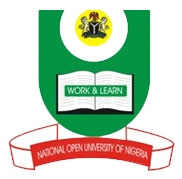 NATIONAL OPEN UNIVERSITY OF NIGERIANational Open University Of NigeriaPlot 91, Cadastral Zone, Nnamdi Azikiwe Expressway, Jabi - Abuja                                                                      Faculty of ScienceAPRIL 2019 EXAMINATIONCOURSE CODE: BIO 309COURSE TITLE: PLANT BREEDING (2 UNITS)TIME ALLOWED: 2 HOURSINTRUCTION: ANSWER QUESTION ONE AND ANY OTHER THREE QUESTIONS.a. What is Heterosis? (2 marks).b. Explain the genetic basis of heterosis (5marks)c. By definition, differentiate between heterosis and Inbreeding (1mark).d. State any four (4) adverse effects of inbreeding (2marks).e. Write short notes on:i. Inbreeding depression (3marks)ii. Coefficient of Inbreeding (2marks)f .Outline the procedure involved in plant breeding for developing a disease resistance plant (4marks).g. State seven factors that have been describe to stimulate the rise of new epidemics (6marks) a. Define Plant Breeding (2marks).b. Outline five importance of plant breeding (5marks).c. By definition, differentiate between a Cultigen and a Landrace (4marks).d. Explain what you understand by Convectional Plant Breeding (4marks).a. Itemise the six (6) steps or major activities of plant breeding (3marks).b. Based on cytological principles of plant breeding, describe a chromosome under the following:i. Chromosome number (3 marks)ii. Chromosome size (3 marks)iii. Chromosome morphology (3 marks)c. In a tabular form, state three differences between a heterochromatin and euchromatin (3marks)Write on the following:Self Incompatibility in plants (5marks)Gametophytic Self Incompatibility (5marks)Sporophytic Self Incompatibility (5marks)a. Differentiate between cytoplasmic male sterility and cytoplasmic-genetic male sterility (10marks).b. Outline the role of cytoplasmic-male sterility in hybrid maize breeding (5marks).